म विवाद समाधान सेवा कार्यालय (ODR) लाई मैले गरेको भुक्तानी कम गर्न अनुरोध गर्दछु।नोट!	यदि अदालतले पछिल्ला छ महिनाभित्रमा तपाईँको दायर शुल्क (JDF 206) छुट गरेको छ भने तपाईँलाई यो फाराम आवश्यक पर्ने छैन।  स्वत योग्य हुनका लागि उक्त आदेशको एक प्रति मध्यस्थकर्तालाई पठाउनुहोस्।3.	मेरो जानकारीनाम: 	जन्म-मिति:		पूरा हुलाकी ठेगाना: 	फोन नम्बर: 		 इमेल:	4.	मध्यस्थता जानकारी(यदि भए)मध्यस्थथा (मिति) 	 का लागि तय गरिएको छ।मध्यस्थकर्ताको नाम	5.	स्वतः योग्यताके तपाईँ यी कार्यक्रमहरूमध्ये कुनैमा भर्ना हुनुभएको छ?	 छ	छैन*लागू हुने सबैमा चिनो लगाउनुहोस्:	कोलोराडो दृष्टिविहीनका लागि सहयोग		अभावग्रस्त परिवारहरूका लागि अस्थायी सहयोग (TANF)	वृद्धावस्था पेन्सन  - क र ख.		परिपूरक पोषण सहयोग कार्यक्रम (SNAP)	परिपूरक सुरक्षण आय (SSI) 		अभावग्रस्त र अशक्तहरूका लागि सहयोग (AND)*	यदि छ भने, यस फारामको खण्ड 10 छोड्नुहोस्6.	रोजगारीको जानकारीरोजगारीको पद: 		कम्पनी:	कार्यस्थलको पूरा ठेगाना: 	तलब दिने मिति(हरू): 	घण्टा/हप्ता: 		तलबको दर: $	दोस्रो रोजगारीको पद: 		कम्पनी:	कार्यस्थलको पूरा ठेगाना: 	तलब दिने मिति(हरू): 	घण्टा/हप्ता: 		तलबको दर: $	7.	घर-परिवारका सदस्यहरूघरपरिवारमा भएका मानिसको सङ्ख्या(तपाईँ सहित):__________________।आफ्नो घरपरिवारको आयमा योगदान दिने वयस्कहरू सूचीकृत गर्नुहोस्:8.	मासिक आय तथा खर्चहरू9.	तपाईँको स्वामीत्व भएको10.	संलग्न गरेका कागजपत्रहरूयस फाराममा मैले निम्न संलग्न गरेको छु: (एउटामा चिनो लगाउनुहोस्)	स्वतः योग्यताको प्रमाण (खण्ड 5 बाट)।(यो उक्त योग्यता प्रदान गरिएको पत्र वा तपाईँको नाम देखाउने एपको स्क्रिनसट हुन सक्छ)।वा	पछिल्ला दुई महिनाका लागि बैङ्क स्टेटमेन्टहरू तथा आयको प्रमाण।11.	आवेदन बुझाउनेयो आवेदन विवाद समाधान कार्यालयमा निम्न तरिकाले बुझाउनुहोस्:इमेल:	odrmediations@judicial.state.co.usफ्याक्स:	303-218-9145प्रश्नहरूका लागि, विवाद समाधान कार्यालयलाई 720-625-5940 मा फोन गर्नुहोस्।12.	प्रामाणिक हस्ताक्षरम कोलोराडोको कानुनअन्तर्गत मिथ्या साक्षीको दण्डअन्तर्गत पूर्व उल्लिखित जानकारी सत्य र शुद्ध भएको घोषणा गर्छु।	 का दिन 	, 	मा कार्यान्वयन गरिएको(मिति)	(महिना)	(वर्ष)	,		.(शहर वा अन्य स्थान, 	र राज्य वा काउन्टी)आफ्नो नाम स्पष्ट लेख्नुहोस्:	तपाईँको हस्ताक्षर:निर्देशनहरू1.	कर तिर्नुअघिको आययसमा घरको साधारण सहयोगमा योगदान गर्ने घर-परिवारका सदस्यहरूबाट प्राप्त आय सामेल छ।यसमा निम्न सामेल छन्:•  ज्याला•  टिपहरू•  तलबहरू•  बोनसहरू•  एलिमनी•  पेन्सनहरू•  रोयल्टीहरू•  वार्षिक वृत्ति•  डिभिडेन्टहरू•  कमिसनहरू•  पूँजीगत लाभहरू•  अङ्ग विच्छेद भुक्तानी•  ट्रस्टको आय•  अवकाश ग्रहण लाभहरू•  बेरोजगार लाभहरू•  स्वतन्त्र ठेकेदार भुक्तानी•  सोसल सेक्युरिटी अशक्तता (SSD)•  सामाजिक सुरक्षण परिपूरकीय आय (SSI)•  ब्याज/लगानी आयहरू•  कामदारको क्षतिपूर्ति लाभहरूनोट:	सहकक्षीहरूबाट प्राप्त आय सामेल नगर्नुहोस्  यदि तपाईँ बैङ्क खाताहरू वा कमिङ्गल फन्ड खुलाउनुहुन्छ भने मात्र उनीहरूको आय सामेल गर्नुहोस्।सामेल नगर्नुहोस्:•  फूड स्ट्याम्पहरू•  बच्चा सहयोग•  सामुदायिक सहयोग•  TANF भुक्तानीहरू•  अनुदानप्राप्त आवास •  भेटेरनको अशक्तता2.	तरल सम्पत्तिहरू।/ नगदमा परिवर्तनीययसमा हातमा वा खाताहरू, स्टकहरू, बोन्डहरू, जम्मा प्रमाणपत्रहरू, र इक्विटीमा भएको नगद सामेल छन्।यसमा ती व्यक्तिगत सम्पत्तिहरू वा लगानीहरू पनि सामेल छन्, जसलाई तपाईँको घर र रोजगारलाई व्यवस्थित गर्ने क्षमतालाई जोखिममा नराखीकन नगदमा परिवर्तन गर्न सकिन्छ।3.	खर्चहरूकेबल, स्ट्रिमिङ सेवाहरू, क्लब सदस्यता, मनोरञ्जन, बाहिरको रात्रिभोजन, मदिरा, सिगरेट आदि जस्ता गैर-आवश्यकीय खर्च सामेल नगर्नुहोस्।  स्वीकारयोग्य खर्चका वर्गहरू फाराममा सूचीकृत गरिएका छन्।4.	संलग्न गर्नुहोस्वास्तविक कागजपत्रहरू संलग्न नगर्नुहोस्।  तपाईँले वित्तीय खाता र कर पहिचान सङ्ख्याहरू हटाउने चाहना राख्न सक्नुहुन्छ।JDF 211न्यून शुल्कका लागि आवेदनविवाद समाधान सेवा कार्यालयका लागिन्यून शुल्कका लागि आवेदनविवाद समाधान सेवा कार्यालयका लागि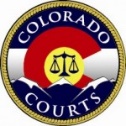 1.  मुद्दा नम्बर:	2.  मुद्दा दायर गरिएको काउन्टी (काउन्टी): 	नामसम्बन्धकर तिर्नुअघिको आय_______________________________________________$ ____________________________________________________________________$ ____________________________________________________________________$  ____________________कर तिर्नुअघिको आय(कुल आय)$खर्च$मेरो(ज्याला/कमिसन/टिप्स)$ _______बहाल/मोर्टगेज$ _______घर-परिवारका सदस्यहरू$ _______किराना सामान / युटिलिटीहरू$ _______बेरोजगार लाभहरू$ _______व्यवस्थापन/बच्चा सहयोग$ _______व्यस्थापन (एलिमनी)$ _______मेडिकल/दन्त$ _______अन्य : ___________________$ _______यातायात$ _______अन्य: ___________________$ _______ऋणहरू/क्रेडिट कार्डहरू$ _______घर-परिवारको कुल आय$ _______घर-परिवारको कुल खर्च$ _______सम्पत्ति$मूल्यसम्पत्तिको विवरण$ अझै तिर्नु पर्नेबचत खाता$ ________बैङ्कको नाम: _____________________चेकिङ खाता$ ________बैङ्कको नाम: _____________________हातमा भएको नगद$ ________अन्य सम्पत्ति$ ________किसिम: ___________________________$ ________स्टक, बन्ड, तथा म्युचुअल फन्ड$ ________किसिम: ___________________________अन्य लगानीहरू$ ________किसिम: ___________________________$ ________जम्मा सम्पत्ति$ ________नगदमा परिवर्तनीय$ ________